Приложение № 1к соглашению об установлении сервитута                                                                                                                                № ________________ от _______________Схема границ сервитута на кадастровом плане территорииОбозначение сервитута 38:18:000003:ЗУ1Площадь сервитута 3474 м2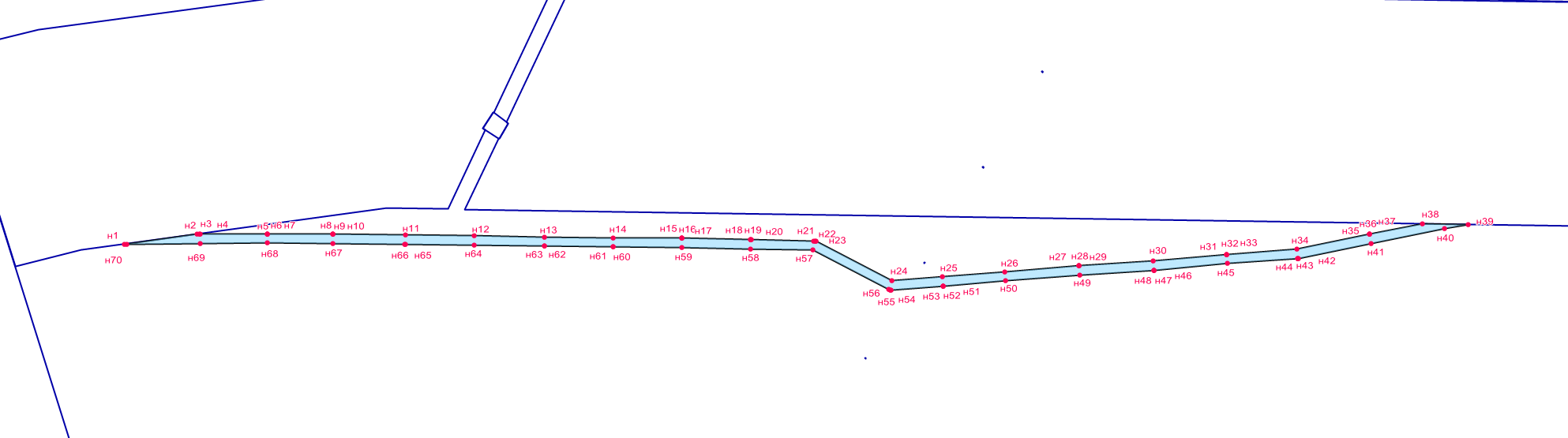 Номера характерных точекКоординаты, м 
(система координат МСК-38, 4 зона)Координаты, м 
(система координат МСК-38, 4 зона)Номера характерных точекКоординаты, м 
(система координат МСК-38, 4 зона)Координаты, м 
(система координат МСК-38, 4 зона)Номера характерных точекКоординаты, м 
(система координат МСК-38, 4 зона)Координаты, м 
(система координат МСК-38, 4 зона)Номера характерных точекКоординаты, м 
(система координат МСК-38, 4 зона)Координаты, м 
(система координат МСК-38, 4 зона)Номера характерных точекКоординаты, м 
(система координат МСК-38, 4 зона)Координаты, м 
(система координат МСК-38, 4 зона)Номера характерных точекКоординаты, м 
(система координат МСК-38, 4 зона)Координаты, м 
(система координат МСК-38, 4 зона)Номера характерных точекXYНомера характерных точекXYНомера характерных точекXYНомера характерных точекXYНомера характерных точекXYНомера характерных точекXYн1947987,404310235,87н13947991,234310460,91н25947969,974310673,84н37947992,754310902,48н49947970,874310747,22н61947985,834310497,45н2947992,764310275,05н14947990,834310497,52н26947972,634310707,05н38947998,374310930,97н50947967,654310707,45н62947986,234310460,85н3947992,774310276,39н15947990,474310534,53н27947975,854310746,84н39947998,014310955,14н51947964,994310674,23н63947986,234310460,84н4947992,774310276,40н16947990,474310534,54н28947975,854310746,86н40947995,624310942,80н52947964,994310674,22н64947986,754310423,38н5947992,934310312,54н17947990,474310534,55н29947975,864310746,87н41947987,854310903,45н53947964,994310674,21н65947987,154310386,27н6947992,934310312,55н18947989,944310571,34н30947978,524310786,80н42947979,814310864,31н54947962,984310646,44н66947987,154310386,26н7947992,934310312,56н19947989,944310571,35н31947981,924310826,14н43947979,784310864,16н55947962,934310645,74н67947987,744310347,59н8947992,744310347,63н20947989,944310571,36н32947981,924310826,16н44947979,774310864,00н56947963,254310645,12н68947987,934310312,55н9947992,744310347,65н21947989,144310605,10н33947981,924310826,17н45947976,944310826,56н57947984,164310604,41н69947987,774310276,43н10947992,744310347,66н22947989,134310605,67н34947984,744310863,46н46947973,544310787,21н58947984,944310571,25н70947987,414310237,41н11947992,154310386,33н23947988,874310606,18н35947992,754310902,46н47947973,544310787,18н59947985,474310534,48н1947987,404310235,87н12947991,754310423,44н24947968,024310646,78н36947992,754310902,47н48947973,544310787,16н60947985,834310497,46953182.943250344.20Условные обозначения:Условные обозначения:граница земельного участкаграница сервитута38:18:000003:1539кадастровый номер земельного участка по сведениям ЕГРН38:18:000003:ЗУ1условное обозначение сервитутан1характерная точка устанавливаемого сервитута38:18:000003номер кадастрового квартала